PROJETOPARQUE ECOLÓGICO VISTA VERDE            Apoio:- REVAP / PETROBRÁS          Realização:-             SAVIVER – Sociedade Amigos do Bairro Cidade Vista Verde            PREFEITURA MUNICIPAL DE SÃO JOSÉ DOS CAMPOS                            SEMEA – Secretaria Municipal de Meio Ambiente                                                                                                   2011PROJETO ALTERNATIVO APRESENTADO AO CONSELHO DE ADMINISTRAÇÃO DA REVAP-PETROBRÁSNOME DO PROJETOPARQUE ECOLÓGICO VISTA VERDECOMITÊ RESPONSÁVELDiretoria de Meio Ambiente – SAVIVERDiretoria de Planejamento e Obras – SAVIVERLions Clube – Vista VerdeSecretaria Municipal de Meio Ambiente – SEMEA  Secretaria Municipal de Planejamento Urbano Secretaria de Governo – Prefeitura Municipal de São José dos Campos URBAM – Urbanizadora Municipal S/A.ENTIDADES QUE IRÃO COORDENAR O PROJETOSociedade Amigos do Bairro Cidade Vista Verde – SAVIVERSecretaria Municipal de Meio Ambiente – SEMEALions Clube – Vista VerdeG8 – Consultoria Ambiental  Secretaria de Governo – Prefeitura Municipal de São José dos Campos URBAM – Urbanizadora Municipal S/A. ENTIDADES E REDES QUE PARTICIPARÃO DO PROJETOPETROBRAS - REVAPPrefeitura Municipal de São José dos Campos Secretaria do Meio Ambiente – SEMEASecretaria Municipal de Defesa do Cidadão – Guarda MunicipalSAVIVER – Sociedade Amigos do Bairro Cidade Vista VerdeEMBRAER – Empresa Brasileira de Aeronáutica S/A. GM do Brasil S/A.JOHNSON & JOHNSON DO BRASIL S/A.Instituto Eco-Solidário (PV) LIONS CLUBE - Vista Verde Sociedade Amigos do Condomínio Residencial Floresta (Vista Verde) – SAF Paróquia Nossa Senhora da Soledade Escola Walter FortunatoC & C – Casa e Construções Ltda.SPANI – Atacadista Ltda.VEIBRÁS – Concessionária de Veículos GM Ltda.ONG Vale VerdeCaixa Econômica FederalG8 Consultoria AmbientalO QUE É O PROJETO5.1 OBJETIVOS DO PROJETOCriar o PARQUE ECOLÓGICO VISTA VERDE.Compreendendo uma área aproximadamente de 97.504 m², imediatamente contígua ao bairro Cidade Vista Verde, região Leste de São José dos Campos/SP.Área pertencente à Petrobras localizada atrás da Rua Venezuela (desde o inicio até o final) delimitado pela área destinada à linha de transmissão de energia elétrica e trevo do viaduto da Vista Verde (vide FOTOS 1 e 2).Nesta proposta deverá se tornar um BOSQUE denominado PARQUE VISTA VERDE para ser utilizado com os seguintes objetivos:Preservação da mata existente, bem como a sua ampliação.Propiciar uma área de lazer para que as pessoas possam utilizá-la como um parque contemplativo, área de descanso, leitura, caminhada, etc.Oferecer uma destinação útil para a referida área, hoje abandonada.     FOTO 1 - VISTA GERAL - Área da REVAP-PETROBRÁS a ser dotada como PARQUE VISTA VERDE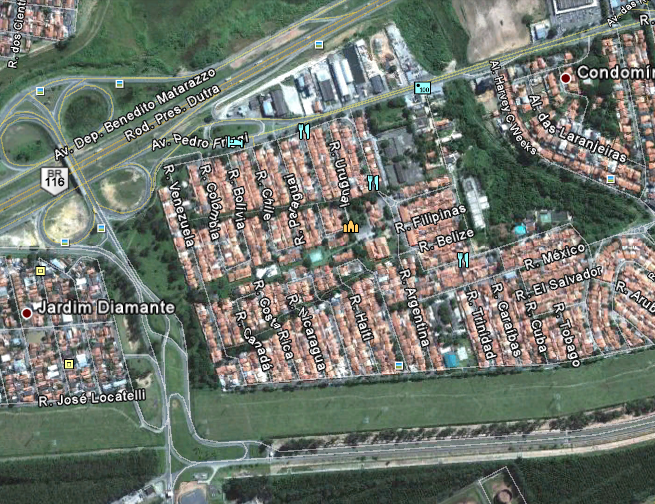    FOTO 2 - VISTA AÉREA DA ÁREA DO TERRENO ONDE SERÁ CONSTRUÍDO O PARQUE VISTA VERDE    FOTO 2 – PARQUE VISTA VERDE – PERÍMETRO ESTIMADO em 1.160 metros, e ÁREA DE 97.504 m2.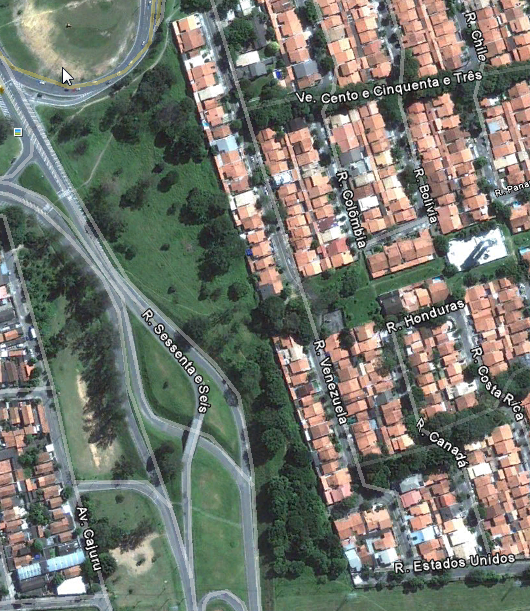            5.2  DESCRIÇÕES DO PROJETOEstruturar a área para que a mesma possa tornar-se o PARQUE VISTA VERDE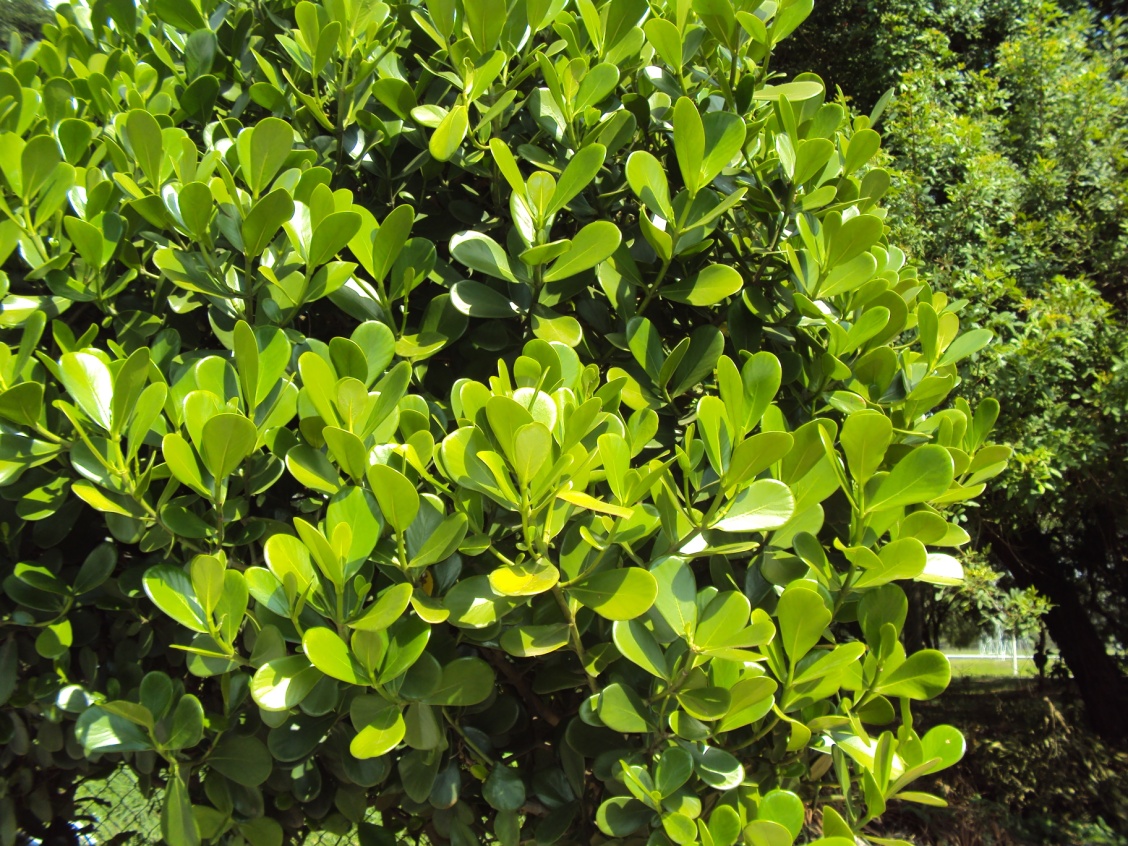 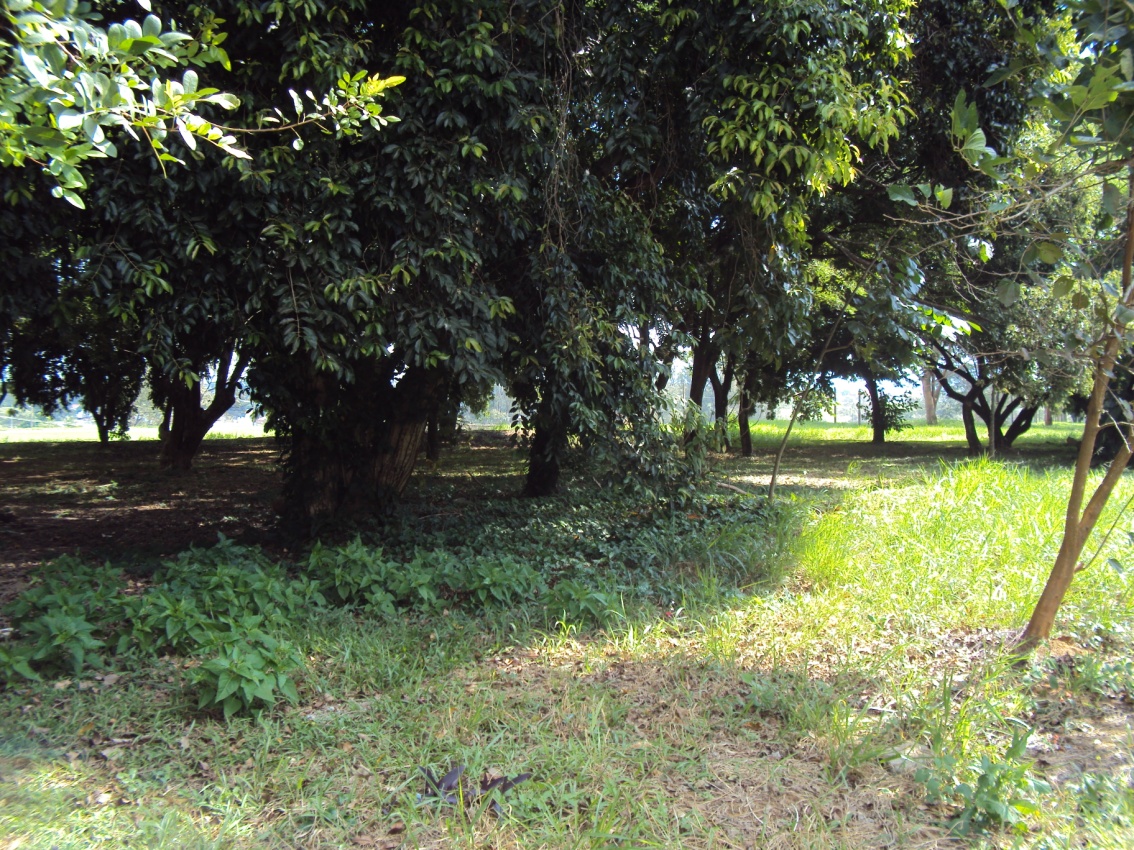 Vegetação existente no local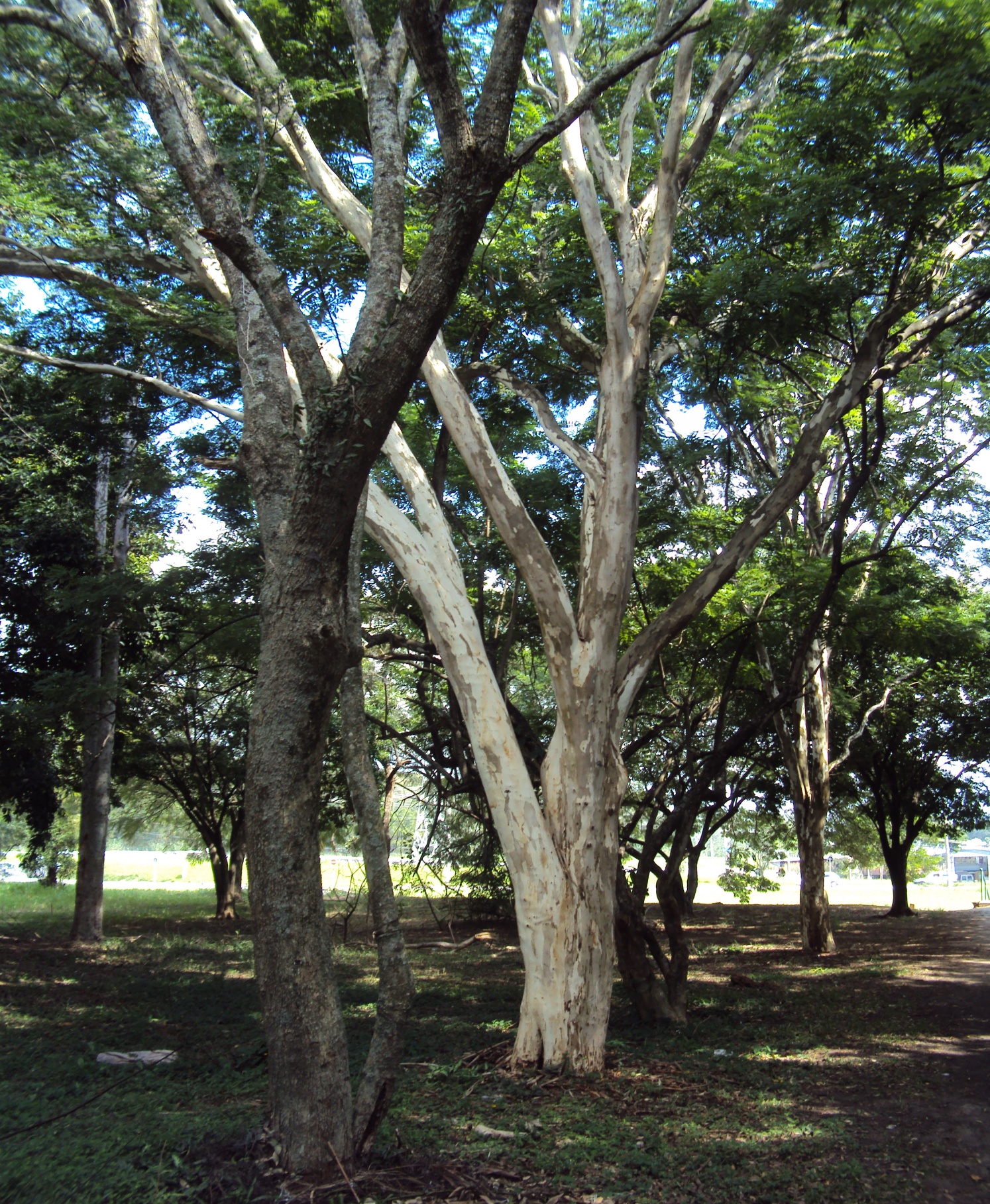 Área com remanescente florestal isolado, muito degradada.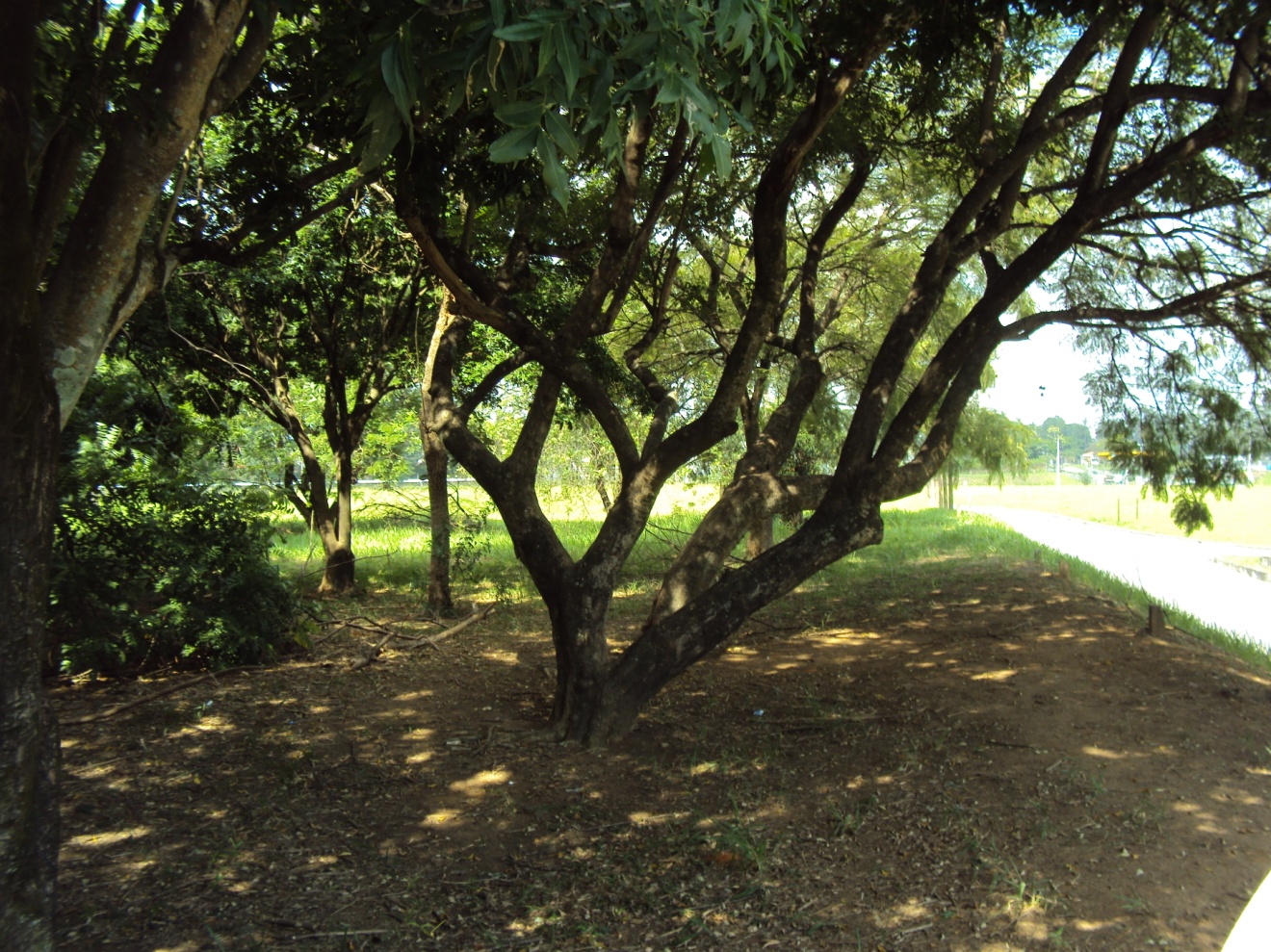 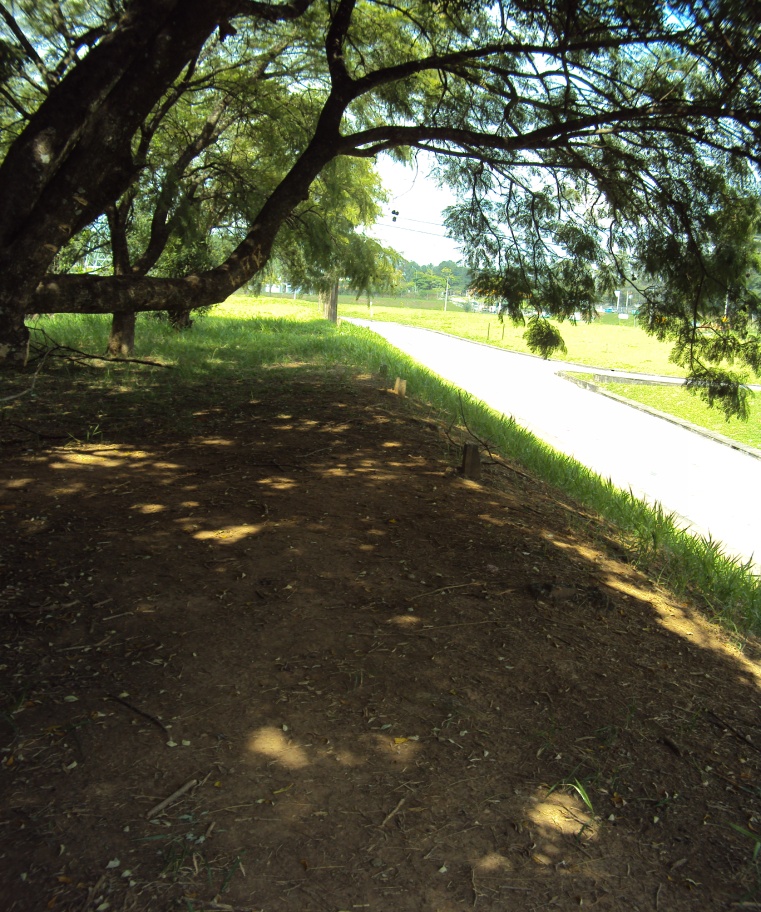 Vegetação existente no local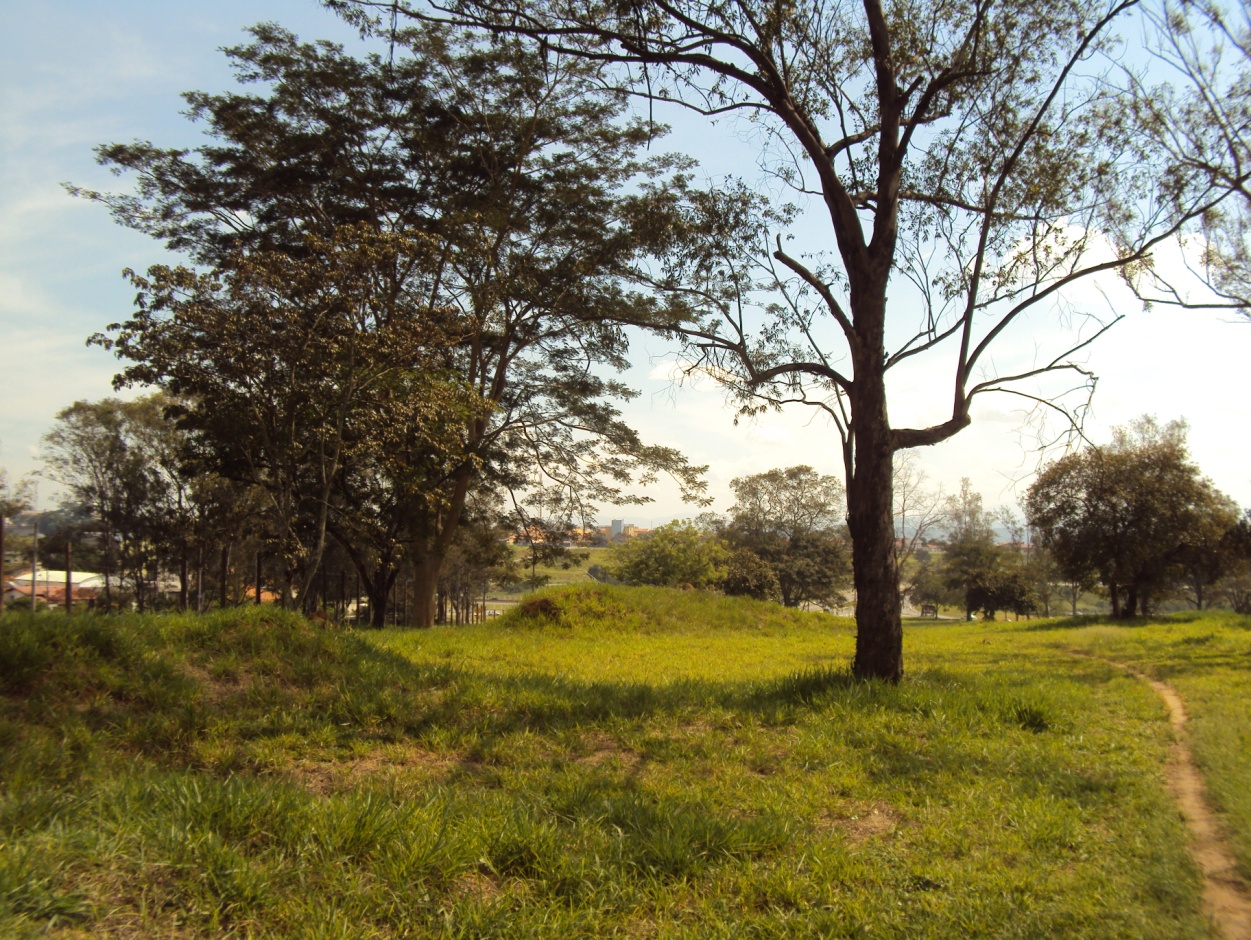 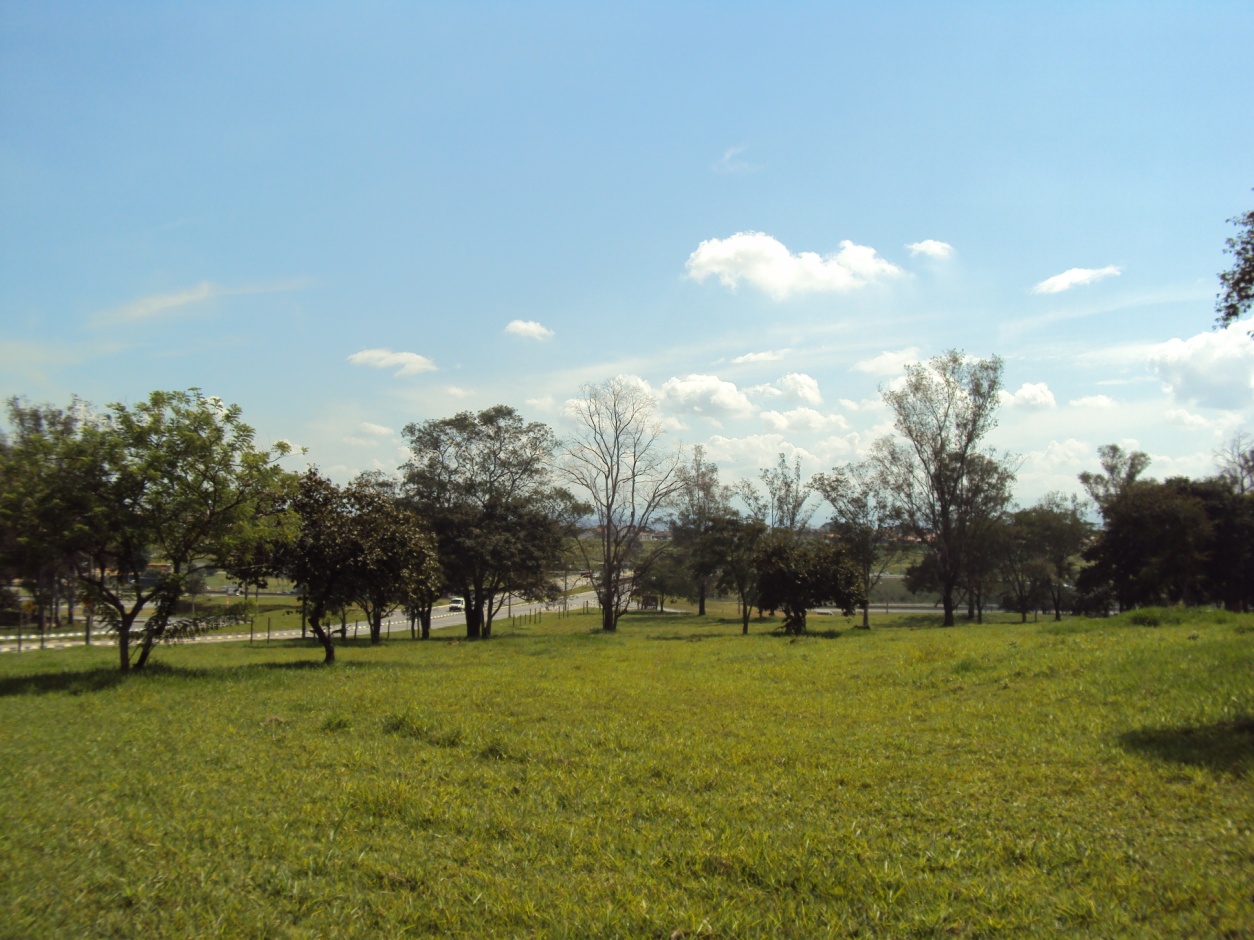 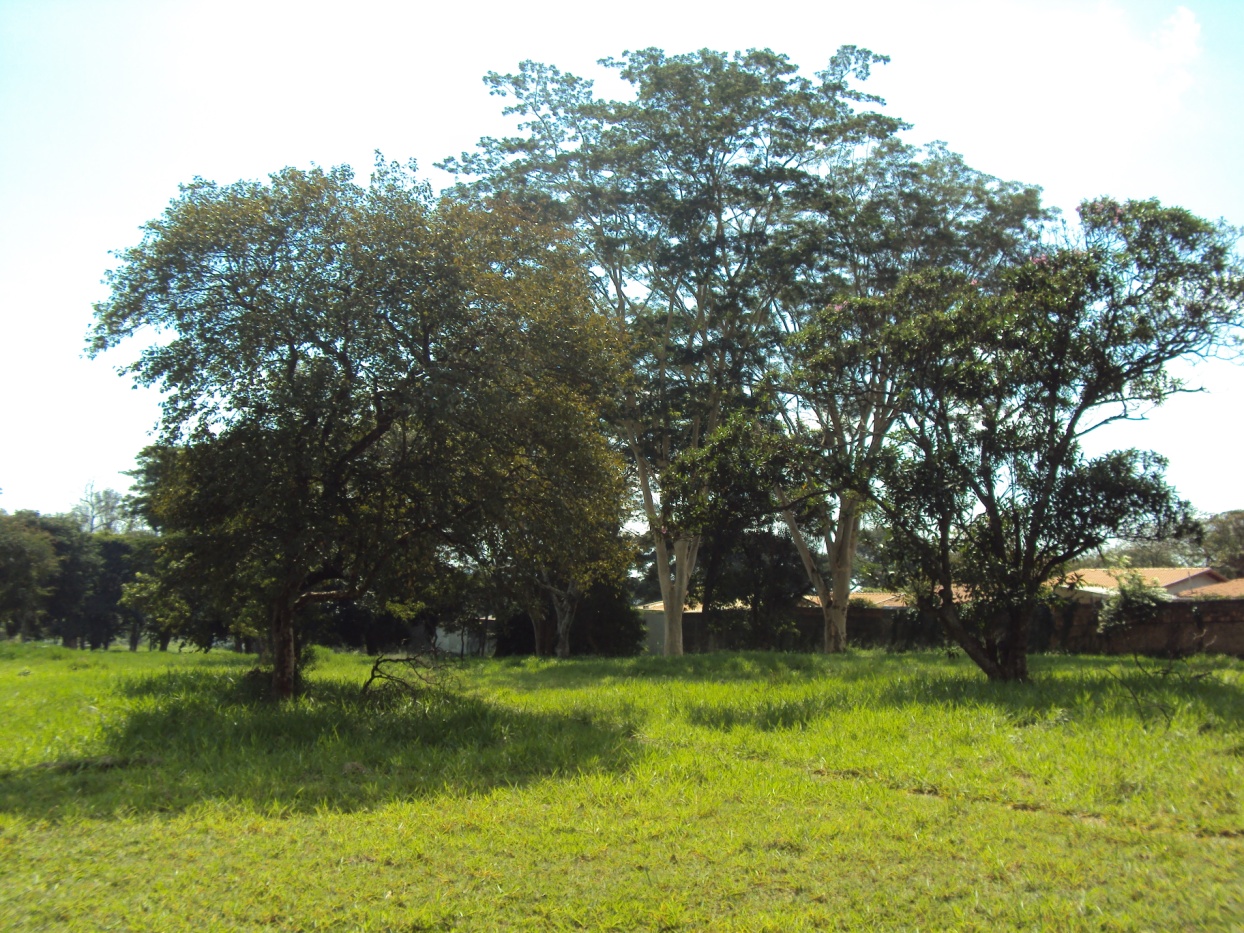 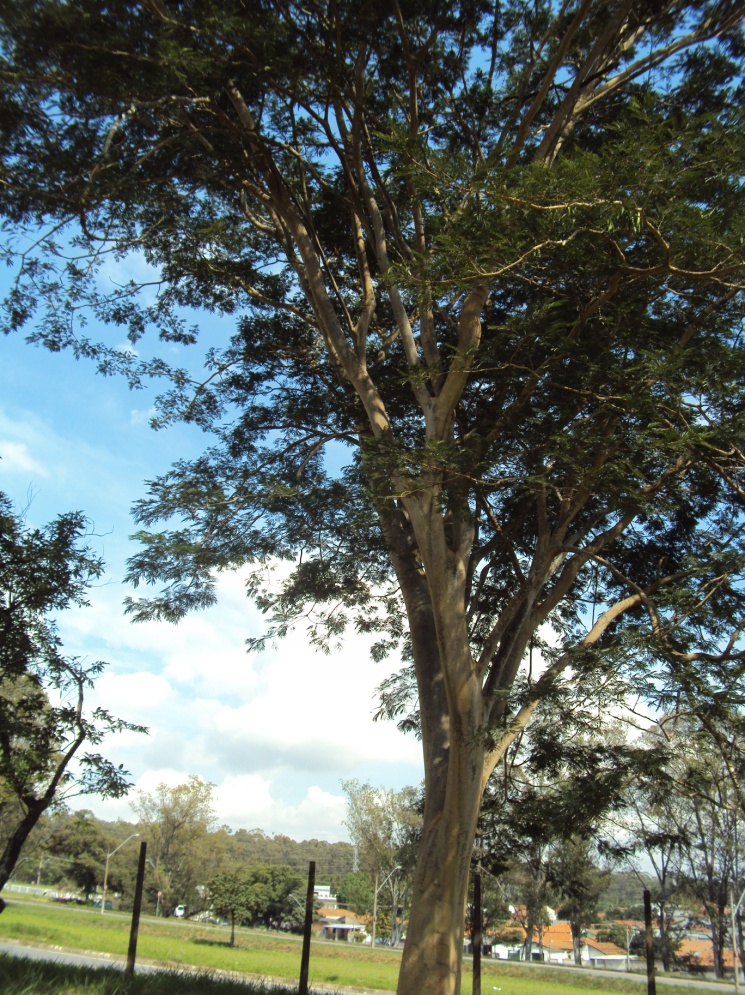                                             Vegetação existente no local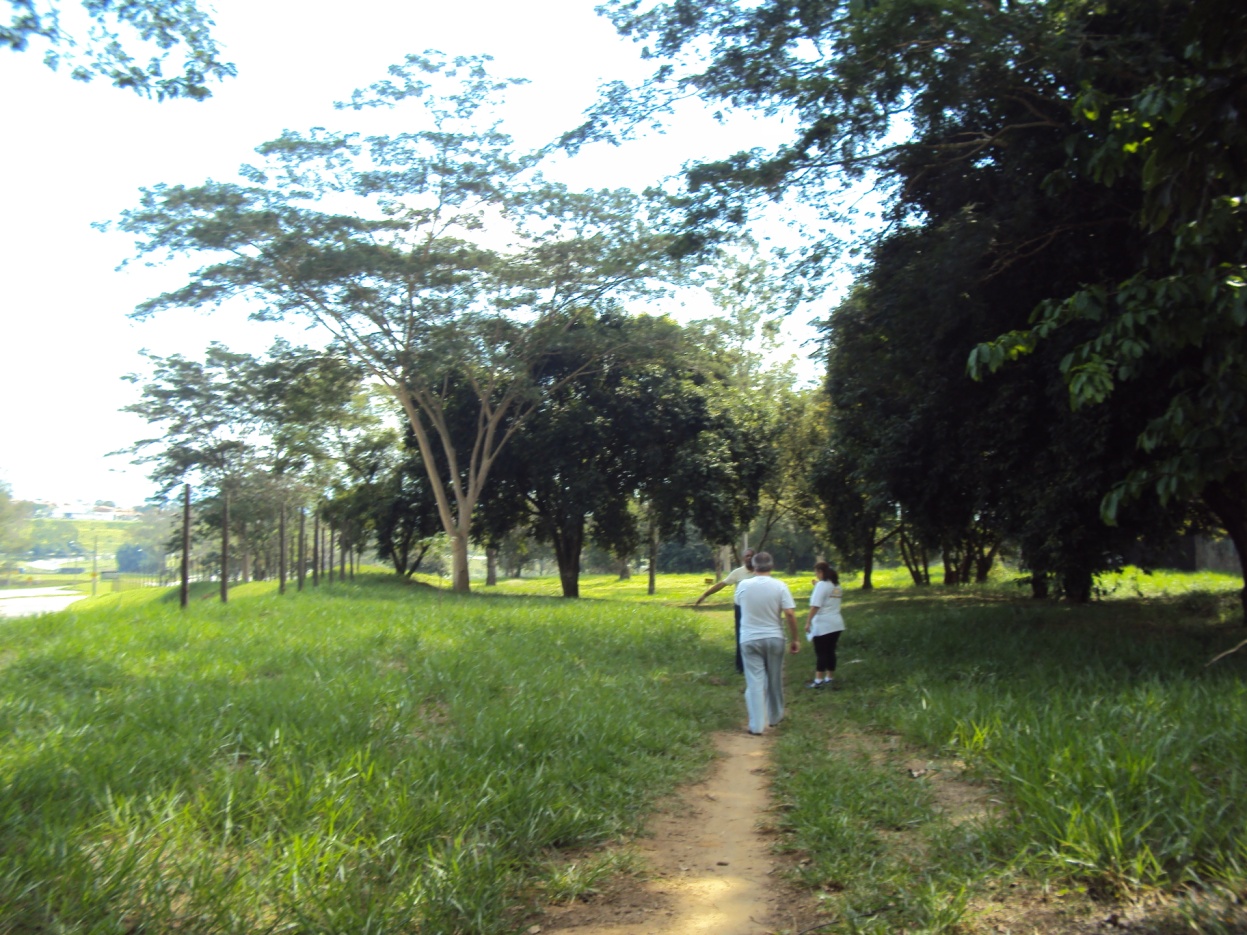 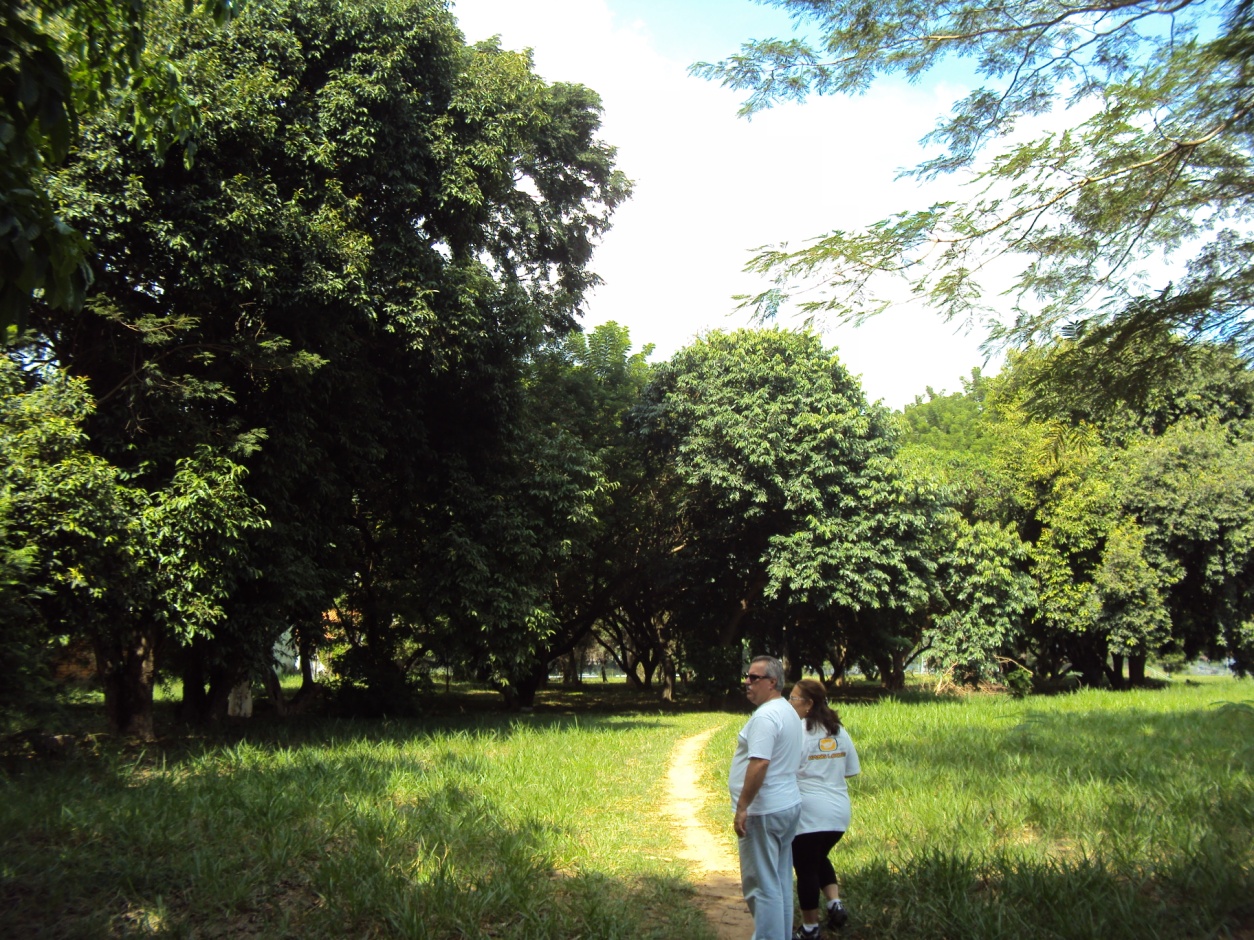 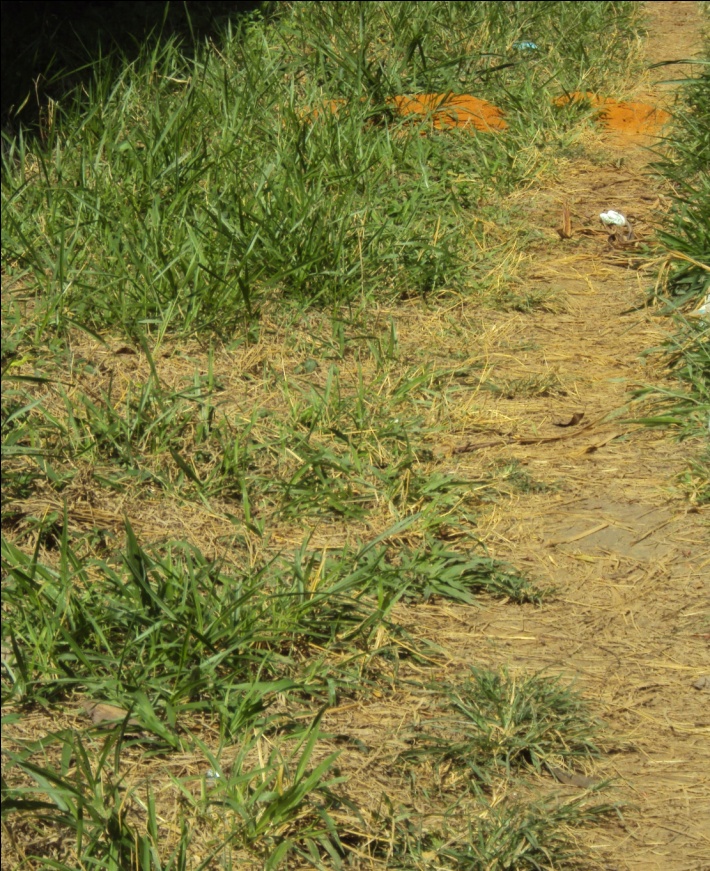 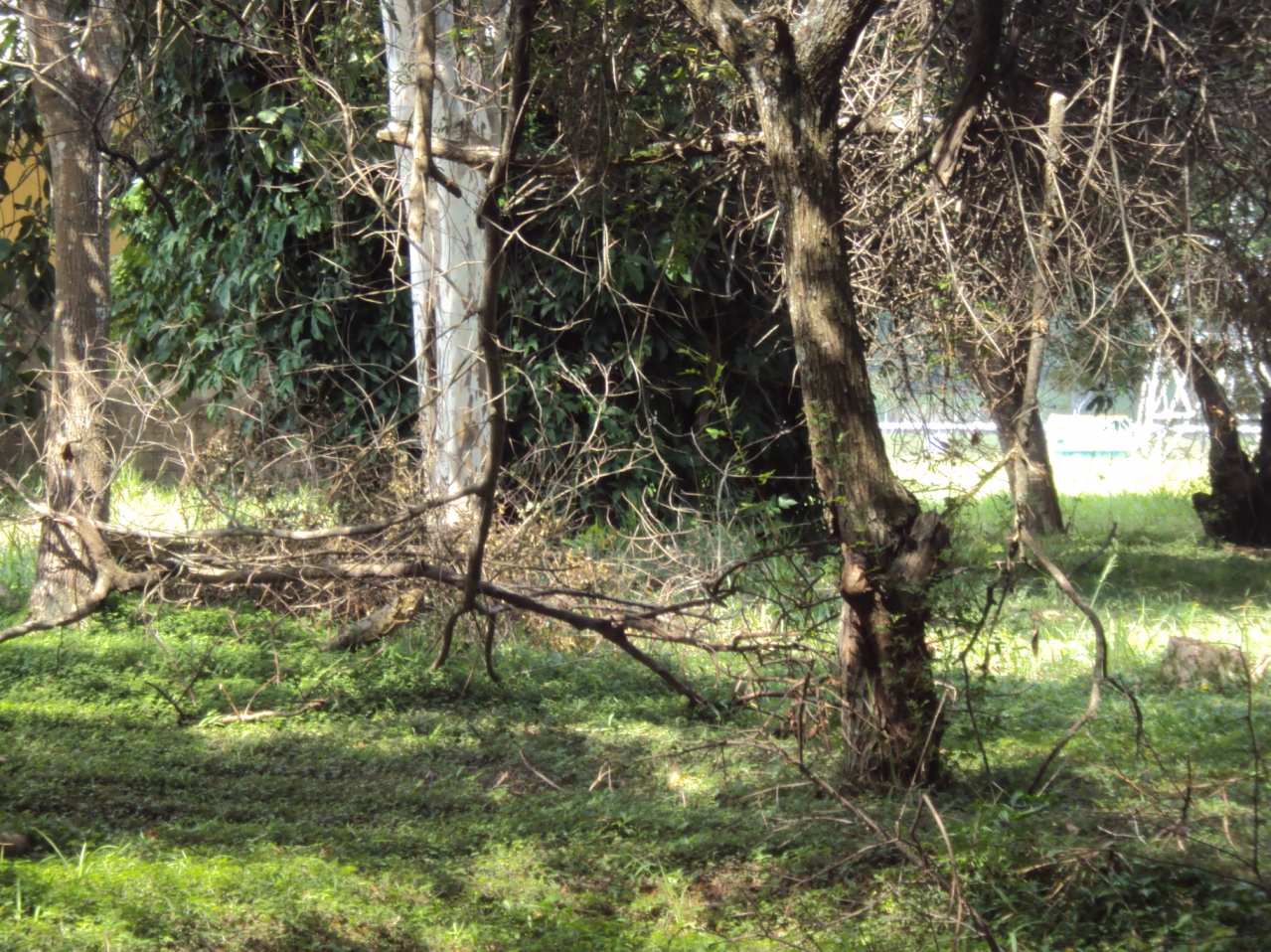     MACRODRENAGEM URBANA em São José dos Campos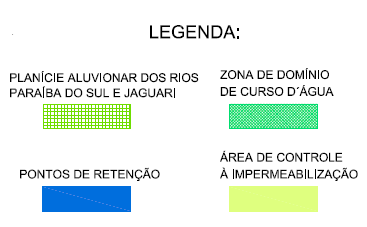 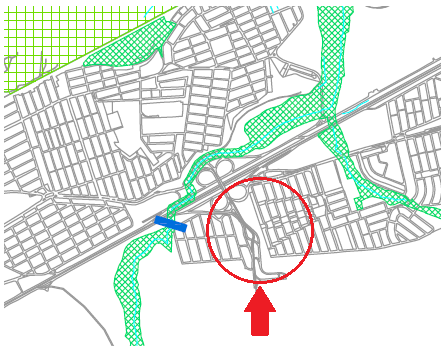 Recursos mínimos sugeridos:Arborização complementar a existente dotando a área de arvores nativa com supressão das espécies que não se tenha interesse na sua manutenção.Delimitação da área do Parque Ecológico com a instalação de alambrado no entorno de toda a área;Construção de trilha ao longo da área para permitir caminhada das pessoas;Instalação de bancos em toda a área:Dotar a área de instalação para permitir um posto de segurança para a guarda municipal;Iluminar o local com postes de baixa altura e iluminação suficiente para permitir caminhadas no período noturno;Construção de instalações sanitárias e prover água potável;Instalar equipamentos para permitir exercícios físicos ao ar livre;Manter guarda municipal no local  24 horas.5.3 QUE AÇÕES SERÃO REALIZADAS
Ações de recuperação de áreas degradadas deverão ser desenvolvidas prioritariamente; serão feitos estudos ambientais que envolvem estudos sobre o meio ambiente, recursos naturais e as relações entre a sociedade e a natureza para a elaboração de diretrizes e ações de conservação e recuperação de áreas degradadas do território delimitado.Não podemos desconsiderar que a visitação do Parque por pessoas que fazem suas caminhadas e utilizam o espaço para o seu lazer, pode também ocorrer a presença de meliantes, que se instalam na área, podendo causar impactos negativos. Nesse sentido, essa freqüentação precisa, igualmente, ser monitorada, realizando programas e desenvolvendo projetos para que seja feita segurança permanente. 5.4 QUE RESULTADOS SÃO ESPERADOSCom a recuperação e manejo da área, o parque terá algumas funções importantes, tais como: absorção de poeiras, redução de ruídos, sombreamento, aumento da fauna local (aves silvestres) sem contar a enorme contribuição paisagística.O objetivo de manejo desta área é a utilização de um ambiente já impactado pela atividade humana, oferecendo espaços adequados para a utilização pública de forma ordenada e de modo a contribuir para o bem estar da população local.Nesta área, deverão ser fornecidas condições para o desenvolvimento das atividades de educação ambiental, ambientes para prática de atividades físicas, lazer e cultura em harmonia com as condições naturais existentes no parque.5.5 COMO A COMUNIDADE IRÁ PARTICIPAR DO PROJETOAtividades de educação ambiental e interpretação da natureza deverão ser desenvolvidas para melhorar a qualidade de visitação no Parque Ecológico e buscar parceiros para ações de conservação da natureza;O parque  contemplará as áreas necessárias à administração, manutenção e serviços. Estas áreas serão controladas de forma a não conflitarem com seu caráter natural.O objetivo geral de manejo é fornecer logística e elementos para a implantação de estruturas para o manejo do Parque. 

5.6 QUAIS AS METAS DO MILÊNIO O PROJETO BUSCA ATINGIR, E POR QUE:
META 1 – Garantir a gestão e a sustentabilidade ambiental;
META 2 – Estabelecer parcerias para o desenvolvimento de atividades que assegurem a qualidade de vida dos usuários do parque;META 3 – Preservar e manter o parque como referência de lazer permanente e de educação ambiental.
6. COMO O PROJETO SERÁ DIVULGADOA divulgação do projeto será realizada através dos seguintes veículos de comunicação:a-) Jornal da SAVIVER;b-) Jornal da PETROBRÁS;c-) Jornal da PREFEITURA;d-) Televisão, rádio e jornais da cidade; ee-) Sites das entidades envolvidas e Secretaria Municipal de Meio Ambiente.QUAIS PARCERIAS FORAM FIRMADASCom todas as entidades mencionadas no item 4, acima; especialmente com os órgãos governamentais abaixo:    a-) Secretaria Municipal de Meio Ambiente de São José dos Campos;    b-) Secretaria Estadual de Meio Ambiente do Governo do Estado de São Paulo, e     c-) Ministério das Cidades do Governo Federal.
8. COMO O PROJETO SERÁ AVALIADO
    A avaliação do projeto ficará sob o encargo e gestão das seguintes entidades:    a-) Conselho Administrativo da REVAP-PETROBRÁS, unidade de São José dos        Campos/SP;    b-) Secretaria Municipal de Meio Ambiente – Prefeitura Municipal de São José dos     Campos/SP;    c-) Conselho Diretor da SAVIVER – Sociedade Amigos do Bairro Cidade Vista Verde.
9. COMO O PROJETO SERÁ DOCUMENTADO
    Toda a documentação do projeto será organizada pela Secretaria Municipal de           Planejamento e pela Secretaria de Assuntos Jurídicos da Prefeitura Municipal, para      encaminhamento e aprovação na Câmara Municipal de São José dos Campos/SP.10. CRONOGRAMA
Depois de aprovado, o prazo para a execução das obras necessárias à implantação do Parque Ecológico Vista Verde é de 365 dias.11. VALOR TOTAL A SER INVESTIDO  (R$ 3.000.000,00)
O valor estimado do investimento total para implantação do PARQUE VISTA VERDE está orçado em R$ 3.000.000,00 (três milhões de reais), não estimado o custo de manutenção e conservação, que deverão ficar a cargo da Prefeitura Municipal.Arborização complementar à existente, dotando a área de árvores nativas, com supressão das espécies que não se tenha interesse na sua manutenção (eucaliptos) R$ 300.000,00Delimitação da área do Bosque com a instalação de alambrado ou cerca no entorno de toda a área - R$ 350.000,00Construção de trilha ao longo de toda a área do parque, para  permitir  caminhada  das  pessoas – R$ 200.000,00Instalação de bancos para descanso e leitura em toda a área – R$ 50.000,00Construção de pequeno lago contemplativo na área para ser utilizado como bebedouro e banho para os pássaros, peixes ornamentais, pequena cascata, etc. – R$ 30.000,00.Dotar na área de entrada do parque, a instalação de uma base de segurança para a Guarda Municipal e Defesa Civil – R$ 450.000,00Iluminar o local com postes de baixa altura e iluminação suficiente para permitir caminhadas no período noturno – R$ 150.000,00Construção de instalações sanitárias e prover água potável – R$ 180.000,00Instalar equipamentos para permitir exercícios físicos ao ar livre – R$ 50.000,00Manter a Guarda Municipal no local, para segurança da área - 24h (não orçado)  Aquisição da casa de nº 13, na Rua Estados Unidos, onde deverão ser instaladas as sedes da Defesa Civil, da Guarda Municipal e Administração – (*item 6, acima).  Aquisição do prédio de nº 171, na Rua Argentina, onde deverá ser instalada a sede administrativa da SAVIVER – R$ 650.000,00  Projeto, documentação, infraestrutura, saneamento básico e preparo da área para a implantação do Parque Ecológico Vista Verde – R$ 590.000,00

11.1 QUANTO SERÁ ARRECADO EM PARCERIAS (ANEXAR CARTAS DE APOIO).R$ 1.500.000,00 (Hum milhão e quinhentos mil reais).

11.2 QUANTO NECESSITARÁ DA PETROBRAS
R$ 1.500.000,00 (Um milhão e quinhentos mil reais), correspondente a 50% dovalor total necessário para a implantação do projeto.  12. PLANILHA FÍSICA FINANCEIRA  -  Anexo (doc. 3) IMAGENS ILUSTRATIVAS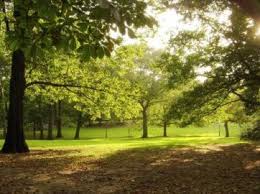 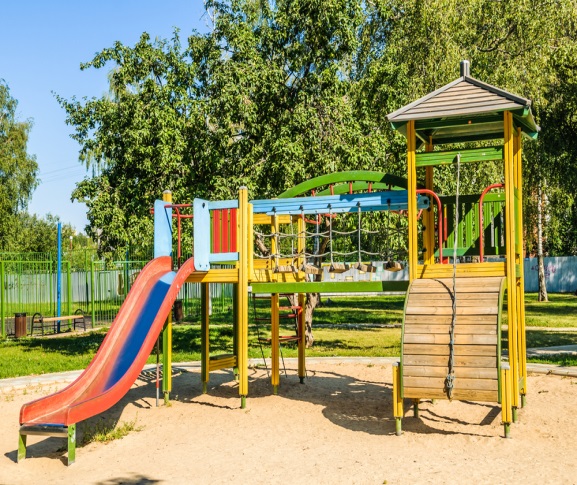 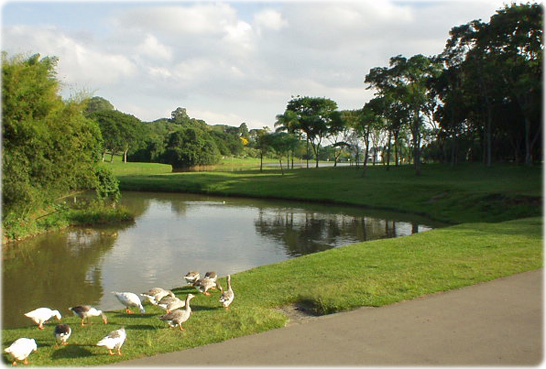 Fotos ilustrativas – Visão futura do PARQUE VISTA VERDE        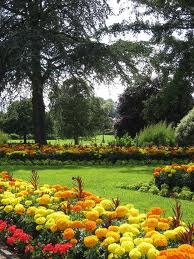 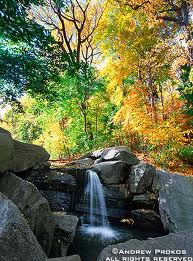 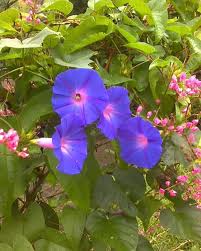                         Fotos ilustrativas – Visão futura do PARQUE VISTA VERDE        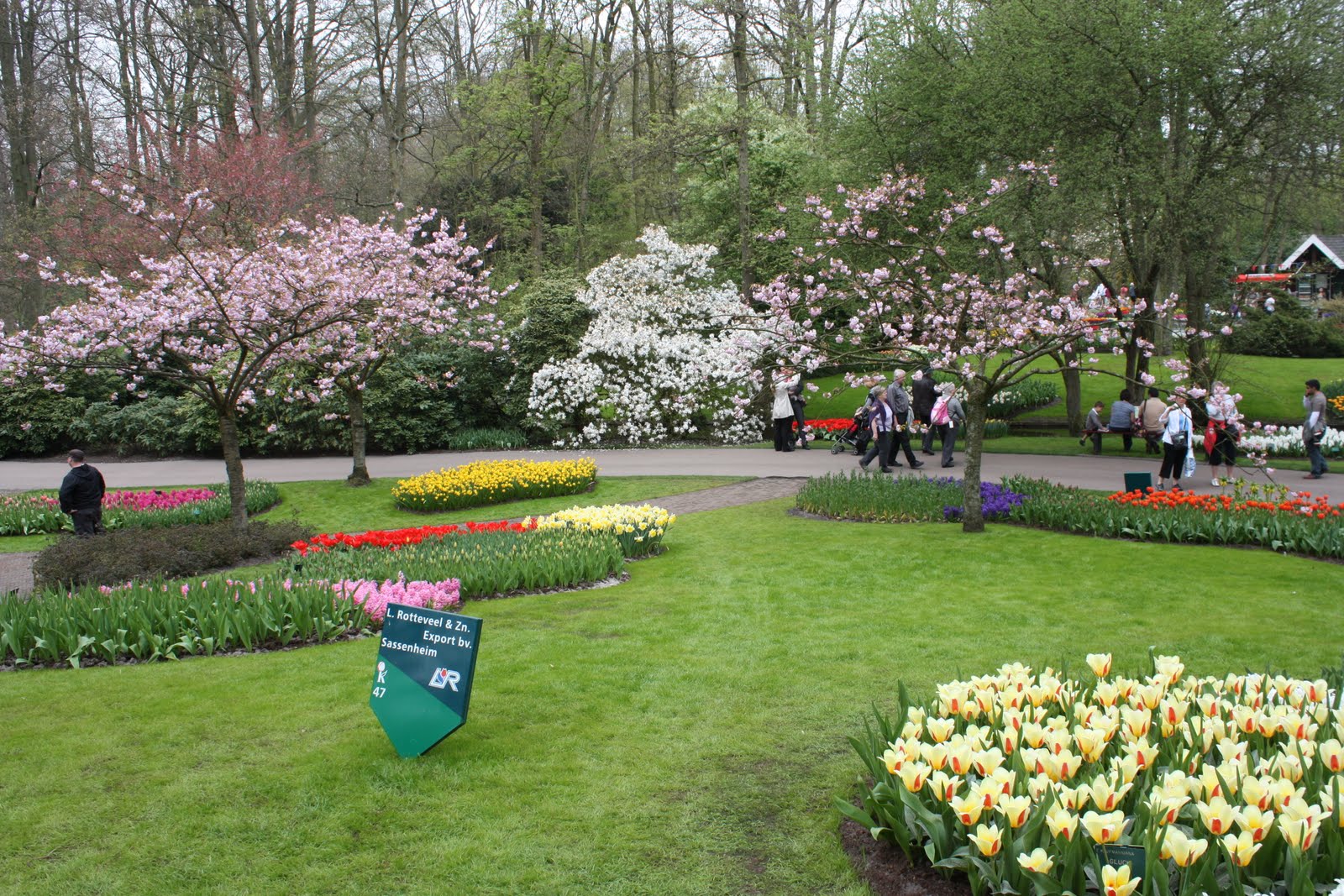 São José dos Campos, 21 de maio de 2011.Epaminondas de Paula Freitas FilhoPresidente da Diretoria Executiva – Saviver Domingos Vicente MalhonePresidente do Conselho Deliberativo – SaviverManuel Francisco Zamorano AguilarPresidente do Conselho Fiscal – Saviver Nelson Borges MoreiraDiretor de Meio Ambiente – SaviverEng. Paulo Roberto PeneluppiDiretor de Planejamento e Obras – Saviver Rodolpho Carlos BuenoAssessor Técnico AmbientalG8 Assessoria Ambiental        André Luiz Miragaia MendesSecretário de Meio Ambiente Prefeitura Municipal de São José dos CamposMinoro KobayashiDiretor do Lions Clube – Leste / Vista VerdeAlfredo de Freitas AlmeidaDiretor-Presidente da URBAM